2021 YILINDA GERÇEKLEŞTİRİLECEK ÇEVRE EĞİTİM ETKİNLİKLERİ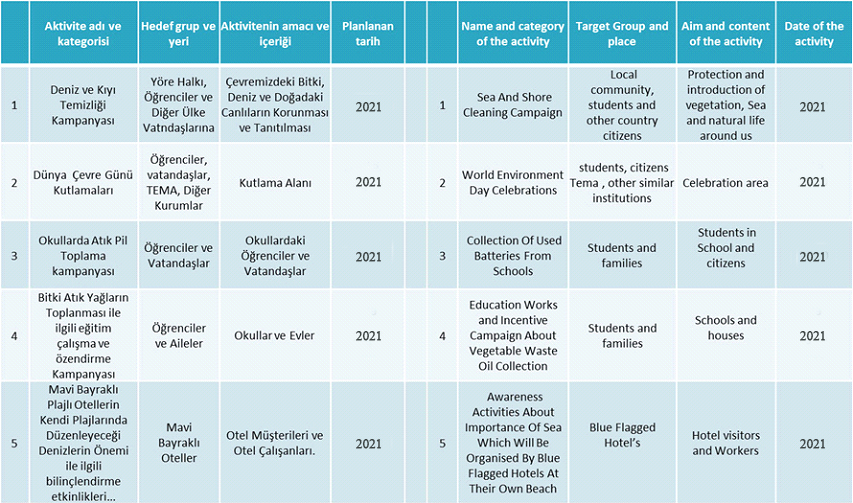 ETKİNLİKLERİN HİTAP ETTİĞİ BÖLGE: MENDERES ( REGION OF ACTIVITES )ETKİNLİKLERİ ORGANİZE EDEN BELEDİYE-DERNEK VEYA İŞLETME :Menderes Kaymakamlığı, Menderes Belediyesi,,Eco-dosd Derneği, Tema Vakfı, Kent Konseyi, Mavi bayraklı Oteller